Библиотечный урок, посвященный Дню защиты животных                     «Наши друзья - кошки» (слайд № 1)  Методические рекомендации: мероприятие под таким названием проводится для учащихся 5 – 7 классов. Перед началом мероприятия зал оформляется красочными тематическими стенгазетами. Цели: прививать любовь к животным, учить заботиться о домашних питомцах, быть ответственным за прирученного животного, расширять знания о кошках и семействе кошачьих. Развивать память, внимание, образное мышление, творческое воображение,  восприятие через игровую деятельность.Оборудование: компьютер, экран, компьютерная презентация, фотографии кошек, музыкальное сопровождение, медали для награждения.Ход мероприятия  Ведущий: Как вы думаете, о ком сегодня у нас с вами пойдёт речь?  Этот зверь живёт лишь дома,  С этим зверем все знакомы.  У него усы, как спицы,  Он, мурлыча, песнь поёт.  Угадали? Это – … (кот) (слайд № 2)  Вот о котах и кошках мы сегодня и поговорим.  Домашняя кошка – одно из древнейших одомашненных человеком животных. Практически во всех странах мира кошка оказалась неизменной спутницей человека. Её Родиной считается Африка. По приблизительным подсчётам, сейчас в мире около 500 млн. кошек, из которых одна третья часть – бездомные.  Средняя продолжительность жизни кошки – 10-12 лет, из которых лишь последний год она проживает с признаками старости. Кошка живёт рядом с человеком не одну тысячу лет. Но до сих пор остаётся существом во многом таинственным. В разные времена в разных странах к ней относились по-разному.  (слайд № 3) В Древнем Египте кошку боготворили, оказывали ей всякие почести. При пожаре в первую очередь выносили из огня кошку, а в случае её гибели все члены семьи в знак траура сбривали с себя брови и порезали волосы. А уже убийство кошки считалось страшным грехом. Смертная казнь карала того, кто преднамеренно убьёт хотя бы одного из «священных стражей» хлебных амбаров. Случайное убийство кошки каралось большим штрафом. Если же кошка умирала своей смертью, её оплакивали, осыпали дарами – в виде высушенных мышей! Это делали потому, что египтяне верили, будто в потустороннем мире человек или животное продолжает жить.  Царь персов Камбиз, готовясь, напасть на египетский город Пилузу приказал наловить в его окрестности много кошек. И взяв в руки вместо щитов по кошке, персы пошли в наступление. И египтяне сдались без боя: ведь драться с персами значило убить какое-то количество священных животных. А на это египтяне пойти не могли. Они так любили кошек, что сам Магомет, когда из кошек заснула у него на халате, а он должен был уйти, то отрезал полу, на которой спала кошка, чтоб снимать её с халата и не потревожить её сон. А один султан в Египте в 13 веке завещал кошкам в окрестности Каира огромный фруктовый сад для жительства и огромные богатства на их содержание. И в течение многих десятилетий сад этот кипел кошками, в определенное время. В него сбегались кошки чуть ли не со всего города, уже зная, что между полуднем и закатом солнца их будут кормить.  (слайд № 4) А в средневековой Европе кошек преследовали как "ведьмино отродье”, главным обра-зом из за их таинственного ночного образа жизни. Их топили, сжигали на кострах, иногда вместе с владельцами.           В Древней Руси хозяйственные качества кошки впервые оценили священнослужители. Они-то и поставили её под защиту церковного закона.  В начале 17 века в Японии после долгих лет гонений императорским декретом вернули доброе имя кошке. Вот одна из старых историй, связанных с кошкой.  Владельцу небольшой чайной лавки, чьи дела шли плохо, подарили статуэтку кошечки. Она ожила и стала работать за кассой магазина. Это стала сенсацией, и все больше людей заходили в чайную, чтобы увидеть такое чудо. Благодаря помощи маленькой кошечки торговля стала процветать. С тех пор во всех чайных Японии держат кошек.  Всё это, конечно, выдумки. Кошка обыкновенный зверёк, но с необыкновенными качествами.  И все же, кто же она такая – кошка? Какую пользу приносит в домах, в большей части не имеющих ни грызунов, ни тем более запасов, которые необходимо от них надо охранять?  Не будем искать эту самую «пользу», а, просто, принесем в дом этот пушистый, беззащитный комочек, эту маленькую волшебницу и попробуем отнестись к ней с любовью и, обязательно, с уважением. А остальное она сделает сама. 
Потому что, спустя какое-то время, в доме, потихоньку начнет твориться чудо. Чудо – перевоплощения.  С появлением кошки, в доме начинают меняться люди. Они становятся мягче, добрее, спокойней. Какими-то незримыми нитями кошка объединяет вокруг себя всю семью, создает особую ауру. Кошка – очень яркая индивидуальность и потрясающий психолог. Она всегда знает, кто ее любит уже сегодня, а кто отдаст ей свое сердце завтра. И, спустя короткое время - ей уже можно все. Она – любимица, которая приносит нам радость. Она любит нас просто потому, что мы есть, и старается принять на свое маленькое тельце все наши болезни и невзгоды. Кроме того, на ней лежит масса домашних обязанностей: ей нужно успеть оказать каждому внимание; понаблюдать, что там делает воробей за окном; проверить, что там такое лежит на запретной полке. В общем, дел у нее хватает. Это – ее дом, ее семья, а она – хранительница очага. И так, давайте знакомиться!Породы кошек.Слайд 5-14А сейчас давайте  поиграем. Конкурс 1. «Собери пословицы»  Ведущий: Люди часто приписывали кошке сверхъестественную колдовскую силу. Суеверия многих народов связывали образ кошки с плодородием, с погодой. Верили, что она может притягивать молнии, предотвращать бури, благотворно влиять на урожай, снимает стрессы, понижает кровяное давление.  На Руси издавна бытовал обычай: первый в новый дом хозяин впускал кошку. Она "намывала” гостей. Много примет связано с пушистым домашним зверьком. Не обошли кошку вниманием народные пословицы и поговорки. В них выразилось отношение человека к своей любимице.  Каждая команда получает конверт со словами, из которых нужно составить пословицу.  • Живут, как собака с кошкой.  • Отольются кошке Мышкины слезки. Конкурс 2. «Кошачьи загадки»  Ведущий: У домашних кошек очень много родственников. Существует целое семейство кошачьих. У всех этих животных общие признаки – они млекопитающие, у них острый нюх, слух и зрение, они очень ловкие и быстрые.  Будьте внимательнее, сейчас вам буду их загадывать. Команды будут отвечать по очереди. Если команда не может дать правильный ответ, ответить может следующая команда.  1. Когда он в клетке, то приятен,  На шкуре много чёрных пятен.  Он хищный зверь, хотя немножко,  Как лев и тигр, похож на кошку. Леопард  2. Меньше тигра, больше кошки,  Над ушами кисти-рожки.  С виду кроток, но не верь:  Страшен в гневе этот зверь. Рысь  3. Мордочка усатая,  Шубка полосатая,  Часто умывается,  А с водой не знается. Тигр  4. У ручья схватил косулю,  С ней легко по лесу мчу.  И на дерево в лесу я  Даже вепря затащу. Леопард  5. Горностай гордится мехом,  Барс - отвагою своей.  Кто своим прекрасным бегом  Удивляет всех зверей? Гепард  6. Что за зверь со мной играет?  Не мычит, не ржёт, не лает,  Нападает на клубки,  Прячет в лапки коготки? Котёнок  7. Вся мохнатенькая,  Сама усатенькая,  Днем спит  И сказки говорит,  А ночью бродит,  На охоту ходит. Кошка  8. Ночью он совсем не спит,  Дом от мышек сторожит,  Молоко из миски пьет,  Ну конечно это – … Кот  Показ презентации «Памятники кошкам»Кошки и суеверия у народов мира.У русских мореходов был обычай - по построенному судну первой должна пройти кошка. Этим преследовалась цель изгнать всю нечистую силу, которая уже успела обосноваться в корабельных уголках. Но вот судно спущено, "сдано Богу на руки"... Кроме надежды на Всевышнего у моряков имелись и свои проверенные средства, помогающие снискать расположение "госпожи Фортуны", например, опытом было "доказано", что удача сопутствует судну, в штате которого числится кошка.Начиная с X-XI веков у английских мореходов и рыбаков особой популярностью и почетом пользовались коты и кошки исключительно черной масти. Их присутствие на судне всегда считалось залогом безопасного и счастливого плавания. Вера моряков в могущество кошек была свята, поэтому во время кораблекрушений они в первую очередь спасали их, а уж потом свои пожитки. Обидеть животное значило навлечь на судно беду или даже гибель. 3.     В семьях латышских моряков считалось, что если кошка на закате обходит комнату с севера на юг, значит утром надо ждать возвращения мужчин с промысла. Скандинавские жители верили, что когда кошка беспричинно мяукает, то моряки попали в туман, а если когтями царапает стену - в шторм. 4. Со временем у многих европейских народов сложилось представление, что всякие беды происходят от черных кошек. Эти суеверия постепенно проникли и в морскую среду. Так, у американских китобоев появился термин "черный кот". Им называли судно, над которым висит проклятие, и поэтому оно всегда возвращается в порт с неполным экипажем.5. В Англии черная кошка приносит удачу, а хвост черного кота вылечивает ячмень на глазу, если приложить его к веку. Для лечения же бородавок нужен хвост трехцветной кошки.6. У японцев само слово "кошка" - "нэко" - в море являлось табу. Произнести запретное слово значило разозлить ветряных богов. Несмотря на такие сложности в отношении к животному, ни одно японское судно не отправлялось в плавание без кошки, причем обязательно рыжего цвета. Если рыбаки попадали в опасный шторм, то для умилостивания разъяренной стихии кормчий выбрасывал "неудачливую" кошку за борт.7. Во Франции многие рыбаки и члены их семей полагают, что если кошка проводит лапой за ухом во время умывания, то будет дождь. Если она чистит нос, ожидается ветрено. Если кошка ложится на землю и начинает вертеться, значит, плохая погода заканчивается. Если же кошка прячет нос в лапы или хвост, когда спит, холода затянутся надолго.8. По славянской традиции, перед первым укладыванием младенца в колыбель туда клали кошку, чтобы ребенок лучше спал.Из Словаря русского языка:Человек настолько любит, уважает или наоборот опасается кошек, что свое отношение к происходящему выражает через отношение к кошке.Например: 1. в сумерках из-за особенностей строения человеческого глаза окружающие его предметы, он видит не очень четко. В связи с этим появилось выражение «В темноте все кошки серые».  Давайте вспомним, как человек выражает свое отношение к происходящему через отношение к кошке в следующих ситуациях:Получая или приобретая что-то  неизвестное, таящее неожиданности говорят - Купил  кота в мешке Если чего-то у человека очень мало, то об этом количестве говорят - Кот наплакалКак шутливо называют  нестройную  музыку или пение - Кошачий концерт. Как говорят том, человеке который виноват и сознает свою вину – Знает кошка, чье мясо съела  Как говорят о постоянно ссорящихся людях – Живут  как кошка с собакой. Если у человека тоскливое, плохое настроение, тяжело на сердце, в этом случае говорят - Кошки на душе скребут (или на сердце). Когда работа выполнена напрасно, впустую – говорят - Коту под хвост.Если между кем-то произошла размолвка, поссорились говорят – Черная кошка пробежала дорогу Это высказывание  связано с приметой: кошка ложится в теплое место - к морозу - Кошка в печурку — стужа на двор.  Доброе слово и кошке приятно ФАКТЫ  ИЗ  ЖИЗНИ  КОШЕККошки не глупы, но своенравны.Самого толстого в мировой истории кота звали Химми. Он весил  и жил в Австралии (но недолго: умер в возрасте 5 лет).Кошке нравится, когда все двери в доме открыты, она терпеть не может замкнутого пространства. Домашние кошки могут бегать со скоростью 50 км/час. Кошки спят по 16-18 часов в сутки. Еще 2-2,5 часа они вылизываются.Кошки любят спать на бумаге: это материал мягкий, теплый. Поэтому место для отдыха кошке нужно выбирать с учетом ее вкуса. Большинство кошачих - левши.Император Наполеон не любил кошек. А король Франции Генрих III их прямо-таки ненавидел.Самым лучшим ловцом мышей признана пестрая кошка по имени Таузер (родилась 21 апреля .), принадлежавшая одной из шотландских компаний. Подсчитано, что за всю свою жизнь она поймала 28 899 мышей: в среднем по 3 мыши в день.Кошки хорошо помнят добро и зло. Повторяющиеся события они запоминают особенно прочно, поэтому и приручаются людьми, приспосабливаются к их образу жизни.В Антарктиде с зимовщиками живут контрабандно привезенные котята. А на станциях "Северный полюс" № 28 и 29 "служил" в 1988-1989 гг. кот Тимофей.В Японии кошек почитают, полагая, что они приносят удачу. Изображение спящей кошки, японский символ мира и спокойствия, украшает многие храмы. Самое известное из них находится в Никко, древней столице Японии, в храме Тошогу. В Японии, в городе Кагосима, есть Храм кошек. Но сооружен он не в честь священной кошки, а в память о семи совершенно конкретных котах, которых некий военачальник в 1600 году взял с собой на войну. Коты служили воинам часами: по расширявшимся или сужавшимся кошачьим зрачкам японцы умели определять время.Кот по кличке Чапа отправился со своими хозяевами из Свердловской области к Черному морю. По дороге, в Саратовской области, он случайно или умышленно отстал от автомашины хозяев. А когда те после отдыха вернулись домой, Чапа уже ловил мышей, отдохнув после пешего путешествия протяженностью в полторы тысячи километров. В Бельгии, в городе Ипре, проходит знаменитый праздник кошек. Целое представление, с гигантскими куклами котов в сапогах и черных кошек, карнавал с танцами, шутками. В Америке, в городе Литл-Рок, ежегодно проводятся кошачьи бега на дистанцию . Победители в гонке получают приз 2000 долларов. В России выступает, пожалуй, единственный в своем роде, театр кошек под руководством Ю.Д. Куклачева, в котором работают замечательные люди, знающие и любящие кошек. В настоящее время в разных странах созданы музеи кошек. Есть такой музей и в Москве, а недавно музей кошек открылся в Екатеринбурге.А в Калининграде поставили памятник черной кошке.КОШАЧЬИ АФОРИЗМЫБог создал Кошку, чтобы у человека был тигр, которого можно погладить.          (Виктор Гюго) Кошки - счастливые существа. Их вообще ничто не волнует! (Генри Бэйтс) Самое приятное в кошке - любовь к комфорту.   (К. Макензи)Кошки прилетели!Кошка не против, чтобы вы спали в своей постели. На самом краешке.          (Дженни де Вриз) Кошачьи разборки.Если вы понравитесь кошке, она позволит вам стать ее другом, но хозяином - никогда!  (Теофил Готье) Время вечернего кефира  Чужая душа - потемки, ну а кошачья - тем более. (А.П.Чехов) Чудесная кошка, дарованная навеки. (Надпись на обелиске в Небре, Древний Египет.) Даже самое маленькое из кошачьих - совершенство. (Леонардо да Винчи) Ноутбук – лучшее место для отдыха.Только кошки знают, как получить пищу без труда.          (У. Л. Джордж) Если у вас есть кошка, вы возвращаетесь не в дом, а домой.         (Пэм Браун) Кошки самим своим существованием опровергают утверждение, что все на свете создано для человека.    (Пол Грэй) Время, проведённое с кошкой, никогда не потрачено зря. В доме, где есть кошка, других украшений не нужно.           (Уэсли Бэйтс) Если ты толст и неуклюж, принимай изящные позы. Это золотое правило известно даже кошкам. (Джон Уэйтс) Любить кошку можно только на ее условиях. (Пол Грэй)             Есть два способа забыть о невзгодах жизни: музыка и кошки. Кошка очень умное и вольное животное, в ней заложено много талантов, единственное, что она требует к себе - уважения, с ней надо только найти общий язык, как правильно говорят на Руси: «Ласка и кошке приятна».Источники информации:http://www.catskittens1.narod.ru/ - Кошачий сайт http://mar-ty.narod.ru/p1.html - Кошки http://infoart.iip.net/nature/animals/cats/info.htm - сайт Кошки и людиМОУ «Линевская специальная (коррекционная) школа-интернат»Библиотечный урок, посвященный Дню защиты животных                     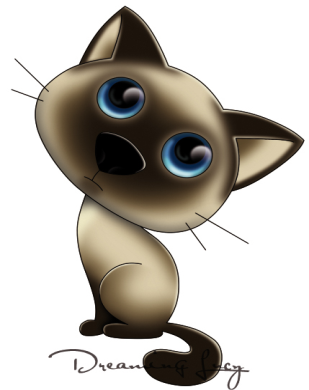                                                                                                                                        Подготовила  и                                                                                                                          провела                                                                                                                                     	библиотекарь	Симакова В.Е                                                                  2011г.